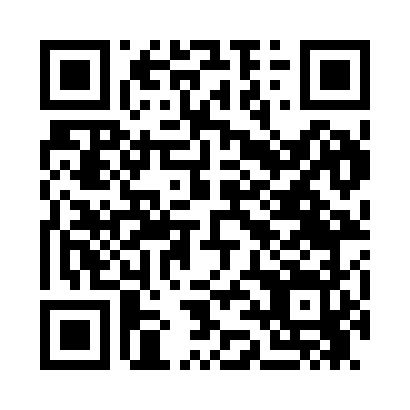 Prayer times for Kincer Mill, Virginia, USAMon 1 Jul 2024 - Wed 31 Jul 2024High Latitude Method: Angle Based RulePrayer Calculation Method: Islamic Society of North AmericaAsar Calculation Method: ShafiPrayer times provided by https://www.salahtimes.comDateDayFajrSunriseDhuhrAsrMaghribIsha1Mon4:496:181:365:288:5510:242Tue4:506:181:375:288:5510:233Wed4:506:191:375:288:5510:234Thu4:516:191:375:288:5510:235Fri4:526:201:375:288:5410:226Sat4:526:201:375:288:5410:227Sun4:536:211:385:288:5410:228Mon4:546:221:385:298:5410:219Tue4:556:221:385:298:5310:2110Wed4:566:231:385:298:5310:2011Thu4:566:231:385:298:5210:1912Fri4:576:241:385:298:5210:1913Sat4:586:251:385:298:5210:1814Sun4:596:251:385:298:5110:1715Mon5:006:261:395:298:5110:1716Tue5:016:271:395:298:5010:1617Wed5:026:271:395:298:5010:1518Thu5:036:281:395:298:4910:1419Fri5:046:291:395:298:4810:1320Sat5:056:301:395:298:4810:1221Sun5:066:301:395:298:4710:1122Mon5:076:311:395:298:4610:1023Tue5:086:321:395:298:4610:0924Wed5:096:331:395:288:4510:0825Thu5:106:331:395:288:4410:0726Fri5:116:341:395:288:4310:0627Sat5:126:351:395:288:4310:0528Sun5:136:361:395:288:4210:0429Mon5:146:371:395:288:4110:0330Tue5:156:371:395:278:4010:0231Wed5:166:381:395:278:3910:01